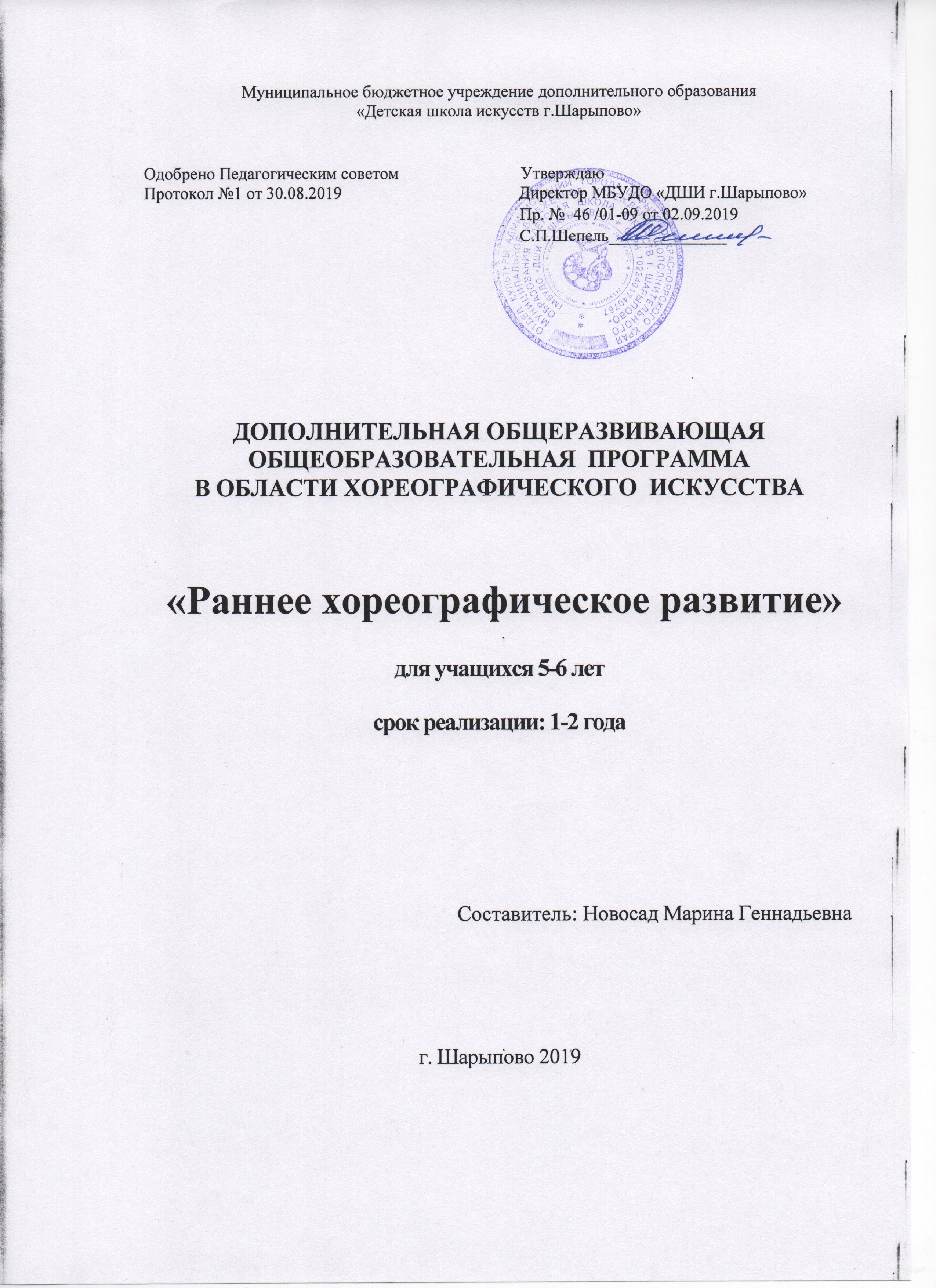 ПОЯСНИТЕЛЬНАЯ ЗАПИСКАДополнительная общеразвивающая общеобразовательная программа в области хореографического искусства «Раннее хореографическое развитие» (далее - образовательная программа) разработана на основе  «Рекомендаций по организации образовательной и методической деятельности при реализации общеразвивающих программ в области искусств», направленных письмом Министерства культуры Российской Федерации от 21.11.2013 №191-01-39/06-ГИ, а также с учетом многолетнего педагогического опыта в области хореографического искусства в детской школе искусств.Программа имеет общеразвивающую направленность, основывается на принципе вариативности для различных возрастных категорий детей, способствует привлечению наибольшего количества детей к художественному образованию.Срок реализации программы «Раннее хореографическое развитие для детей, поступивших в образовательное учреждение, в возрасте 5 лет составляет 2 года, для детей 6 лет-1 год.Программа разработана в соответствии с общей концепцией дошкольного воспитания и современными методиками и формами обучения танцам. Программа направлена на гармоничное развитие личности, на формирование у воспитанников танцевальных навыков, что способствует повышению общей культуры ребенка. Большое внимание уделяется формированию правильной осанки, умению красиво и легко двигаться, умению согласовывать движения с музыкой, её характером, настроением.Основной целью программы является подготовка  учащихся к обучению на хореографическом отделении школы.      Основной задачей является формирование у детей танцевальных знаний, умений и навыков на основе программного материала. Пробуждение в детях стремления к  музыкальному и танцевальному творчеству; усиление эмоциональной отзывчивости и творческой активности; знакомство детей с танцевальной культурой своего народа и народов других стран; развитие образного мышления и воображения.Занятия ритмикой и танцем дают детям первоначальную хореографическую подготовку, развивают общую музыкальность, чувство ритма, формирует основные двигательные навыки и качества, необходимые для занятий классическим, народно-сценическим и историко-бытовым танцами.На занятия  отводится  1,5 часа 2 раза в неделю. Занятия проводятся в групповой форме, численность учащихся в группе  от 10 до 15 человек.Программа содержит три основных раздела:  гимнастика (20 минут), элементы танцевальной азбуки, знакомство с бытовыми массовыми танцами (20 минут),  танцевальные импровизации или музыкально-танцевальные игры (20 минут).МЕТОДИЧЕСКИЕ ПОЯСНЕНИЯ1 год обученияЗначительная часть программы обучения посвящена азбуке музыкального движения. Сюда входят различные виды ходьбы, бега и упражнений. Важным является умение начинать и заканчивать движение, изменять темп вместе с музыкой. Большое внимание уделяется гимнастическим упражнениям, направленным на формировании правильной осанки, укрепление костно-мышечного аппарата, суставов и связок. Наряду с этим в программу включены игры, развивающие музыкальность, координацию и ориентацию в пространстве, сюжетные, народные, игровые, танцы, развивающие в детях эмоциональность, воображение, актёрское мастерство. ГИМНАСТИКА Общеукрепляющие упражнения.Упражнения для развития стопы и укрепления голеностопного сустава. Упражнения для укрепления мышц живота. Упражнения для развития выворотности и подвижности тазобедренного суставов.Упражнения для растяжки. Упражнения для укрепления мышц спины и развития гибкости.Упражнения на развитие прыгучести. Упражнения, способствующие улучшению кровообращения, отдыху ног и всего тела.АЗБУКА ТАНЦЕВАЛЬНОГО ДВИЖЕНИЯБеседа с детьми и их родителями о целях и задачах первого года обучения. Знакомство с различным характером, темпом музыкального произведения.Точное начало и окончание движения вместе с началом и окончанием музыкальной части. Движение в различных темпах (быстро, медленно). Передача хлопками простейшего ритмического рисунка (4/4, 3/4, 2/4). Слышать и передавать в движении ярко выраженные ритмические акценты (громко, умеренно, тихо).Построение в линии, шеренгу, колонну по одному. Перестроение из колонны по одному в пары и обратно. Построение в диагональ, две диагонали. Построение в круг, сужение и расширение круга. Свободное размещение в зале. Позиции и упражнения классического танца на середине зала. Постановка корпуса, положение анфас. Подготовительное положение, 1, 2, 3 позиции рук. Позиции ног – 1, 2, 3, 6. Releve на п/пDemi plieTemp leve souteПовороты и наклоны головы. Наклоны корпуса вперед, в сторону и назад.Подготовка и проведение открытого урока для родителей.МУЗЫКАЛЬНО-ТАНЦЕВАЛЬНЫЕ ИГРЫ Игры: «Серенькая уточка», «Хомячок», «Черный кот», «Петушок», «Бычок».Танцевальные импровизации на заданную песенно-танцевальную музыку.Массовые танцы: «Танец утят», «Веселые гуси», «Смени пару»,  «Танец мышат».ПРОМЕЖУТОЧНАЯ АТТЕСТАЦИЯ. Открытый урок.2 год обученияВ партерной гимнастике преобладают движения на выворотность стопы, колен, бедер и упражнения на растяжку.  В музыкальном сопровождении начинает преобладать танцевальная музыка  и  упражнения представляют собой  элементы движений, характерных для соответствующего танца. Освоение навыков актёрского мастерства.ГИМНАСТИКА Упражнения для развития стопы, её выворотности и укрепления голеностопного сустава. Упражнения для развития выворотности  и подвижности тазобедренного сустава. Упражнения для развития подвижности плеч.Упражнения на растягивание подколенных связок.Упражнения для развития танцевального шага. Упражнения для формирования правильной осанки.АЗБУКА ТАНЦЕВАЛЬНОГО ДВИЖЕНИЯБеседа с детьми о правилах поведения на уроках танца и выступлениях, о форме одежды для занятий. Изучение построения музыкальной речи (музыкальная фраза, предложение). Понятие о рисунке в танцах. Ритмические упражнения с музыкальными заданиями. Поклон и реверансТанцевальный шаг, шаг на полу пальцах вперед и назад, шаг с носка. Легкий бег, русский бег, бег с подниманием колен вперед. Боковой галоп по 3, 6 позиции ног. Удары стопой по 6 позиции, в повороте. Тройной притоп. Хлопки в ладоши по одному и в парах. Положение рук в парных танцах (за одну руку, накрест, за две руки).Комбинация с галопом. Комбинация с притопами. Комбинация с хлопками. Подготовка и проведение открытого урока для родителейМУЗЫКАЛЬНО-ТАНЦЕВАЛЬНЫЕ ИГРЫ Игры: «Наша Таня», «Ревушка», «Матроская шапка», «У медведя во бору».Танцевальные импровизации на музыку разных народов.Массовые танцы: «Тучка», «Танец кукол».ПРОМЕЖУТОЧНАЯ АТТЕСТАЦИЯ. Открытый урок.ИСПОЛЬЗУЕМАЯ ЛИТЕРАТУРАМузыка и движение (упражнения, игры и пляски для детей 6-7 лет) Из опыта работы муз. руководителей дет. садов./Авт. сост. С.И. Бекина, Т.П.Ломова, Е.Н. Соковина. – М. Просвещение, 1984.Музыкальные игры, ритмические упражнения и танцы для детей. Учебно-методическое пособие для педагогов.Барышникова Т. Азбука хореографии. – М.: Рольф, 1999.Секрет танца/ Составитель Т.К.Васильева.- СПб.; ООО «Золотой век», 1997.Ткаченко Т.С. Народный танец. – М. «Искусство», 1967.Лопухов А.В., Ширяев А.В.Бочаров А.И. Основы характерного танца. – Спб.: «Издательство Планета музыки»; Издательство «Лань»,2010.